OMB No. 0925-0001 and 0925-0002 (Rev. 03/2020 Approved Through 02-28-2023)BIOGRAPHICAL SKETCHProvide the following information for the Senior/key personnel and other significant contributors.
Follow this format for each person.  DO NOT EXCEED FIVE PAGES.NAME: eRA COMMONS USER NAME (credential, e.g., agency login): POSITION TITLE:EDUCATION/TRAINING (Begin with baccalaureate or other initial professional education, such as nursing, include postdoctoral training and residency training if applicable. Add/delete rows as necessary.)NOTE: The Biographical Sketch may not exceed five pages. Follow the formats and instructions below. A.	Personal Statement
Briefly describe why you are well-suited for your role(s) in the project described in this application. The relevant factors may include aspects of your training; your previous experimental work on this specific topic or related topics; your technical expertise; your collaborators or scientific environment; and your past performance in this or related fields (you may mention specific contributions to science that are not included in Section C).   Also, you may identify up to four peer reviewed publications that specifically highlight your experience and qualifications for this project.   If you wish to explain impediments to your past productivity, you may include a description of factors such as family care responsibilities, illness, disability, and active duty military service. B.	Positions and Honors
List in chronological order previous positions, concluding with the present position. List any honors. Include present membership on any Federal Government public advisory committee.C.	Contributions to Science
Briefly describe up to five of your most significant contributions to science. For each contribution, indicate the historical background that frames the scientific problem; the central finding(s); the influence of the finding(s) on the progress of science or the application of those finding(s) to health or technology; and your specific role in the described work. For each of these contributions, reference up to four peer-reviewed publications or other non-publication research products (can include audio or video products; patents; data and research materials; databases; educational aids or curricula; instruments or equipment; models; protocols; and software or netware) that are relevant to the described contribution. The description of each contribution should be no longer than one half page including figures and citations. NIH requires a PMCID for works that apply under the NIH Public Access Policy and are authored by the applicant or arise from an applicant’s NIH award.Complete List of Published Work in MyBibliography:   Also provide a URL to a full list of your published work as found in a publicly available digital database such as SciENcv or My Bibliography, which are maintained by the US National Library of Medicine.  This URL must be to a Federal Government website (a .gov suffix). NIH recommends using My Bibliography.D.	Additional Information: Research Support and/or Scholastic Performance List both selected ongoing and completed research projects for the past three years (Federal or non-Federally-supported). Begin with the projects that are most relevant to the research proposed in the application. Briefly indicate the overall goals of the projects and responsibilities of the key person identified on the Biographical Sketch. Do not include number of person months or direct costs. If scholastic performance is included, list by institution and year all undergraduate and graduate courses (for predoctoral applicants/candidates including undergraduates and post-baccalaureates) or graduate scientific and/or professional courses (for postdoctoral candidates), with grades. In addition, explain any grading system used if it differs from a 1-100 scale; an A, B, C, D, F system; or a 0-4.0 scale. Also indicate the levels required for a passing grade.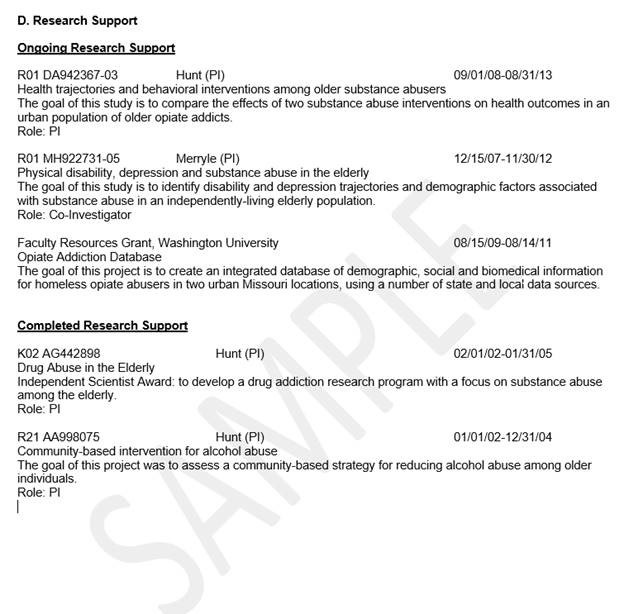 INSTITUTION AND LOCATIONDEGREE(if applicable)Completion DateMM/YYYYFIELD OF STUDY